Candidature assistant-pilote pour l’atelier international d’urbanisme de Mayotte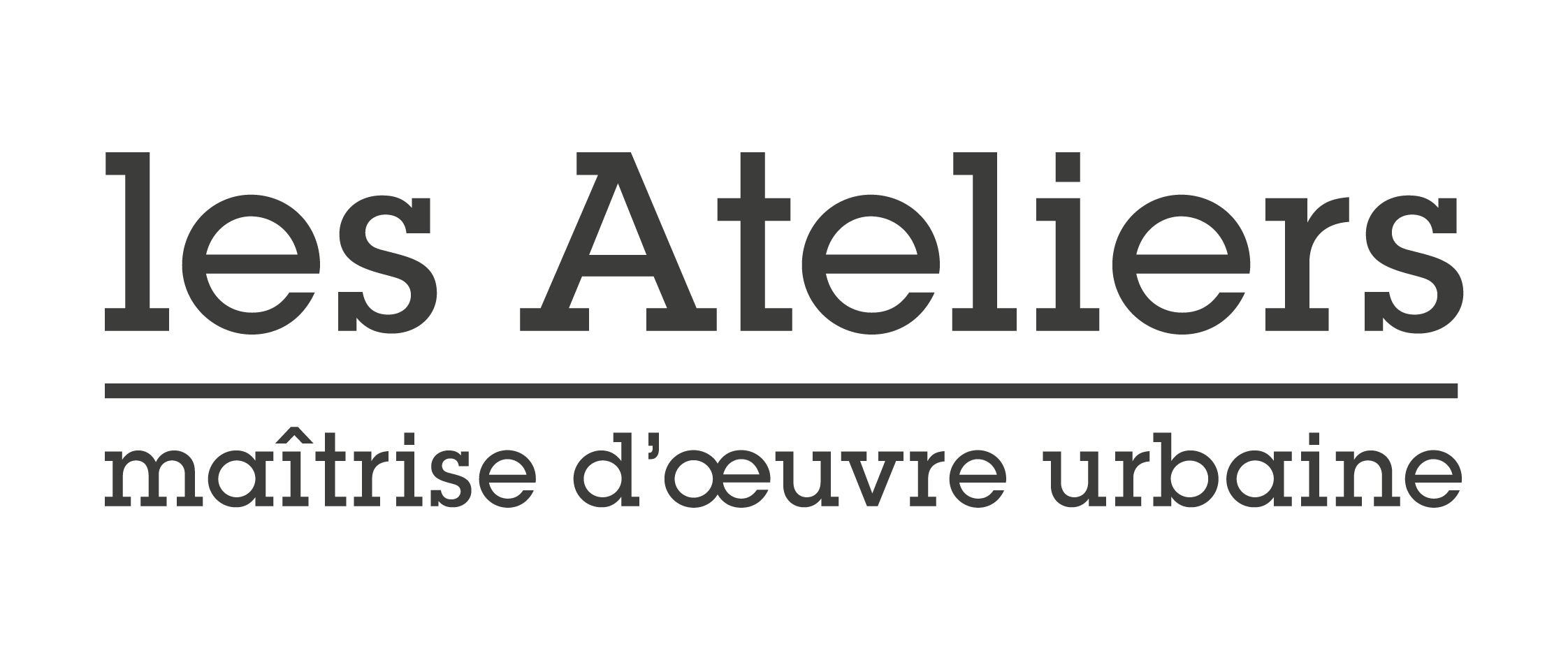 Candidature Assistant(e)-Pilote:Dossier de candidature à envoyer à candidatures@ateliers.org jusqu’au 25 novembre , composé de cette fiche + votre CV + votre lettre de motivation.NOM Prénom : --------,   Date de naissance :---Adresse postale : ---Email: ---- Tél portable : Formation(s) : ------Occupation actuelle : ----- Participation à des Ateliers de Cergy ou autres : ------Compétences (de 0 : nul à 4 : maîtrise)Description courte de vous-même (80- 100 mots) : ----01234Production de synthèsesCartographie / DessinQualités relationnellesGestion de projet (budget, programme…)Animation de groupeServiabilité Maîtrise du logiciel InDesignTraduction Anglais <> Français Autres : 